ProgramConcert Pour Trombone et Piano		Launy Grondahl	I. Moderato assai ma molto maestoso	(1886-1960)	II. Quasi una Leggenda	III. FinaleTim Schoessler, pianoSuite for Brass		             	                     	        	         Hazel Bullis			(b. 1997)Performed by MSU Billings Double Brass QuintetIntermissionAndré De Sapatos Novo	       	Andre Victor Correa				(1888-1948)Carinhoso	                “PIXIGUINHA” – Alfredo Vianna                                      (1897-1973)Rebeliao				     	          		         Hazel Bullis					                                           (b. 1997)Mady Johnson, bass clarinet John Roberts, piano Alex Bush, bass Sabrina Charney, Jacob Decker, and Sam Layton, percussionGetting Sentimental Over You		          Ned Washington (1901-1976)					          George Bassman (1914-1997)							arr. Eric RichardsPerformed by MSU Billings Big BandCellphone use of any kind, including texting, is prohibited.Program NotesConcert Pour Trombone et Piano ou Orchestre Launy Grondahl’s concerto for trombone is one of the most notorious works for trombone. He composed the piece in 1924 during a stay in Italy, inspired by the strong brass section of the Royal Orchestra of Copenhagen. It is dedicated to Vilhelm Aarkrogh - a leading member of this brass section, and the first soloist to perform the piece.Following his trip to Italy, Grondahl was appointed as the conductor of the Danish Radio Symphony, where he would stay until 1956.Suite for BrassIn writing this piece, I was inspired by modern composers, including the composer Adam Schoenberg (b. 1980). Specifically, the open harmonies and disjunctive melodies in his Orchestral Pieces: Picture Studies (2012) and Finding Rothko (2006). Thanks to all the musicians who helped me bring this piece to life.Andre de Sapatos Novo & CarinhosoAndre Victor Correa and Pixiguinha were artists of a kind of Brazilian music called “Chorinho”, or “Choro”. This music came out of Rio de Janeiro, Brazil at the turn of the twentieth century, and around the time of the Spanish Flu Epidemic, making it a parallel development to ragtime and early Jazz in New Orleans. Following the abolition of slavery in 1888, many people, including formerly enslaved people, flocked to the cities of Brazil to look for work. This brought African and European influences to Brazilian music, and led to the development of Chorinho by individuals like Pixiguinha (Alfredo Vianna). These artists were influenced by European styles like Mazurka, Polka, and the Waltz, and African styles and rhythms like Lundu.Some significant Chorinho artists include mandolinist (or “bandolinist”), Jacob do Bandolim, guitarist Chiquinha Gonzaga, pianist Ernesto Nazareth, and flautist Altamiro Carillo.Program Notes Continued…RebeliaoMy own attempt at creating a Chorinho. Thanks to all the musicians who helped me bring this into live performance.Getting Sentimental Over YouFamously recorded by trombonist Tommy Dorsey and his orchestra, this piece is a well-known Jazz-Standard. This rendition by Eric Richards is an upbeat samba take on the tune which is traditionally played in a swing style.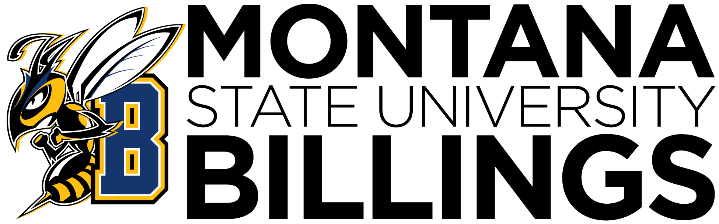 Department of MusicPresentsSenior RecitalHazel Bullis, tromboneWednesday, March 15th, 20237:00 p.m.Cisel Recital HallPresented in partial fulfillment of the requirements for theBachelor of Arts in Music – Commercial and Performance options.Hazel is a student of John Roberts.